ΑΙΤΗΣΗΥΠΟΒΟΛΗΣ ΥΠΟΨΗΦΙΟΤΗΤΑΣ ΓΙΑ ΤΗΝ ΕΚΛΟΓΗ ΔΙΕΥΘΥΝΤΗ/ΝΤΡΙΑΣ ΕΡΓΑΣΤΗΡΙΟΥ ΘΑΛΑΣΣΙΑΣ ΤΕΧΝΙΚΗΣ ΚΑΙ ΘΑΛΑΣΣΙΩΝ ΕΡΓΩΝ ΤΟΥ ΤΟΜΕΑ ΥΔΡΑΥΛΙΚΗΣ ΚΑΙ ΤΕΧΝΙΚΗΣ ΠΕΡΙΒΑΛΛΟΝΤΟΣ, ΤΜΗΜΑ ΠΟΛΙΤΙΚΩΝ ΜΗΧΑΝΙΚΩΝ, ΑΠΘΕΛΛΗΝΙΚΗ ΔΗΜΟΚΡΑΤΙΑΣΧΟΛΗ ΠΟΛΥΤΕΧΝΙΚΗTMHMA ΠΟΛΙΤΙΚΩΝ ΜΗΧΑΝΙΚΩΝ             Θεσσαλονίκη,               Αρ. Πρωτ.:  ΑΡΙΣΤΟΤΕΛΕΙΟ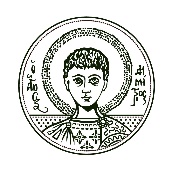 ΠΑΝΕΠΙΣΤΗΜΙΟΘΕΣΣΑΛΟΝΙΚΗΣΤΟΜΕΑΣ ΥΔΡΑΥΛΙΚΗΣ ΚΑΙ ΤΕΧΝΙΚΗΣ ΠΕΡΙΒΑΛΛΟΝΤΟΣ             Θεσσαλονίκη,               Αρ. Πρωτ.:  ΑΡΙΣΤΟΤΕΛΕΙΟΠΑΝΕΠΙΣΤΗΜΙΟΘΕΣΣΑΛΟΝΙΚΗΣ             Θεσσαλονίκη,               Αρ. Πρωτ.: 